VOTING Well done and congratulation for all our 18 year olds who experienced the voting process for the first time. Please ensure that when your child comes of age that they are registered and can make an important contribution to how their society is run. Remember you can also request a postal vote and do everything in the comfort of your home.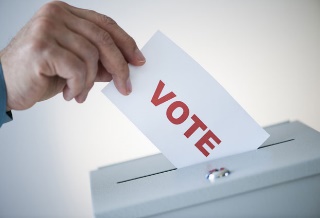 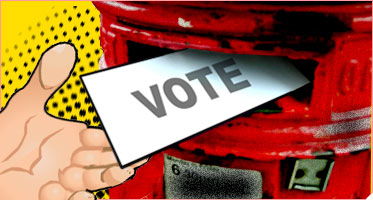 THE COLLEGE @ KEN Update: We can now state, that as well as our semi-complete Belvue College at Ken Acock in Carr Road. We will also have a temporary base at Northolt High School. There will no longer be any Post 16 student classes based at Belvue High School.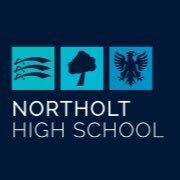 JUNE ACTIVITIESWe have decided to have individual class activities as the whole group trips were proving very expensive. Therefore, some classes will be incorporating their trip out for science week as one of the activities, but we are still hoping to have a whole Post 16 event.  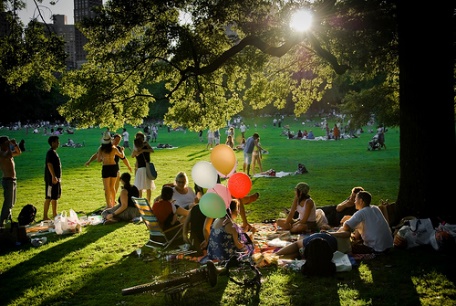 TRANSITION FROM BELVUEIf your child is leaving this year, can you let us know when he/she has received their acceptance letters. Adele from Connexions will also be keeping us informed and we are already in the process of completing references for certain students from some of the colleges. 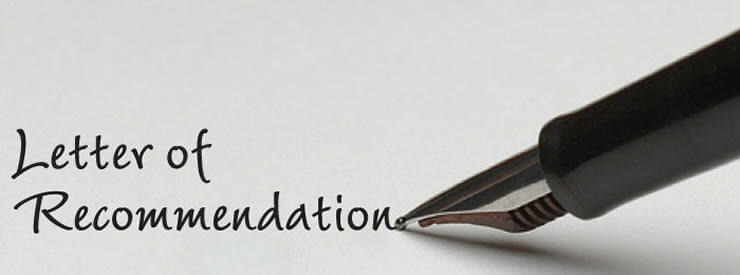 POST 16 PROMIf you have not received a letter or need a replacement please let us know. You can also pay the £15 fee through the school office, with a debit card. Nearer to the event we will send a text to parents with the address of where we are going. If any parent then wants to collect their child from the venue at 10:30 they can let us know.  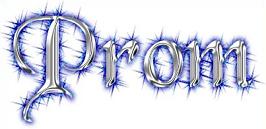 AWARDS / LEAVERS PRESENTATION EVENING Wednesday 28th June is the Presentation Award Evening for the whole school. Seats will be made available at the front, during the second half of the proceedings, for the families of our leavers to observe their child graduating from Belvue. 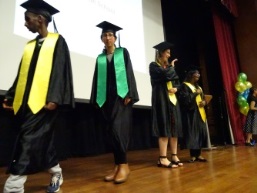 LAST DAY OF TERMThe last day of term for all Year 11 and Post 16 students is Friday 30th June. Students’ who are leaving and going to college, usually bring in their old school polo shirt, a T-shirt and/or a notebook for students and staff to sign. Students who are leaving are also expected to return their work polo shirt and fleece into school/college during the week beginning 26/06/17.Students who attend the additional activities will be sent information regarding the programme in due course.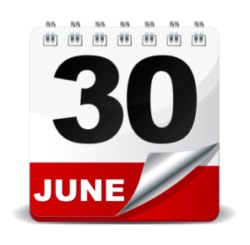 IMPORTANT ADVANCE INFORMATION SEPTEMBER 2017Students returning to Post 16 start on Monday 18th September. You will receive a letter stating which site students will attend for their welcome talk and induction.In addition, you will be sent your child’s timetable and the Post 16 Booklet through the post.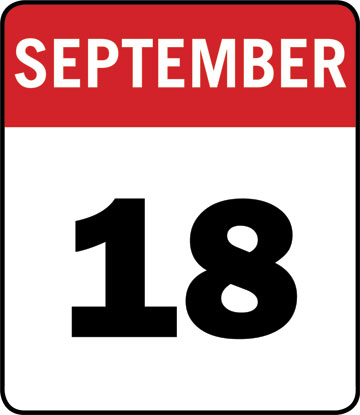 